 РОССИЙСКАЯ ФЕДЕРАЦИЯ
АДМИНИСТРАЦИЯ ПОЛОВИНКИНСКОГО СЕЛЬСОВЕТАРУБЦОВСКОГО РАЙОНА АЛТАЙСКОГО КРАЯПОСТАНОВЛЕНИЕ01.02. 2024 г.                                                                                                 № 4-ас. ПоловинкиноО внесении изменений в постановление от 20.02.2023 №8 «Об утверждении Плана проверок юридических лиц по осуществлению муниципального контроля в сфере благоустройства на территории муниципального образования  Половинкинский сельсовет Рубцовского района Алтайского края   на 2023 – 2024 годы»В целях реализации Федерального закона от 06.10.2003 №131-ФЗ «Об общих принципах организации местного самоуправления в Российской Федерации», Федерального закона от 31.07.2020 № 248-ФЗ «О государственном контроле (надзоре) и муниципальном контроле в Российской Федерации»,  решения сельского Собрания депутатов   от 30 сентября 2021г. № 49 «Об утверждении Положения о муниципальном контроле в сфере благоустройства», постановления Администрации Половинкинского сельсовета  от 24 ноября 2023 года № 66 «Об утверждении Программы профилактики рисков причинения вреда (ущерба) охраняемым законом ценностям в рамках муниципального контроля в сфере благоустройства на территории Половинкинского сельсовета на 2024год», ПОСТАНОВЛЯЮ:        1.  На основании постановлений Правительства Российской Федерации от 10.03.2023 №372 «О внесении изменений в некоторые акты Правительства Российской Федерации и признании утратившим силу отдельного положения акта Правительства Российской Федерации», от 14.12.2023 №2140 «О внесении изменения в постановление Правительства Российской Федерации от 10 марта 2022 г. № 336», в связи с продлением моратория на проверки малого, среднего и крупного бизнеса  на 2024 год запланированные проверки отменить.        2. Обнародовать настоящее  постановление в установленном порядке и разместить на официальном сайте Администрации Рубцовского района в сети «Интернет» по адресу: http://www.rubradmin.ru.3. Настоящее постановление вступает в силу со дня его обнародования.Глава сельсовета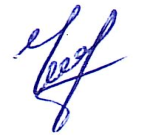 И.В.Черногоров          